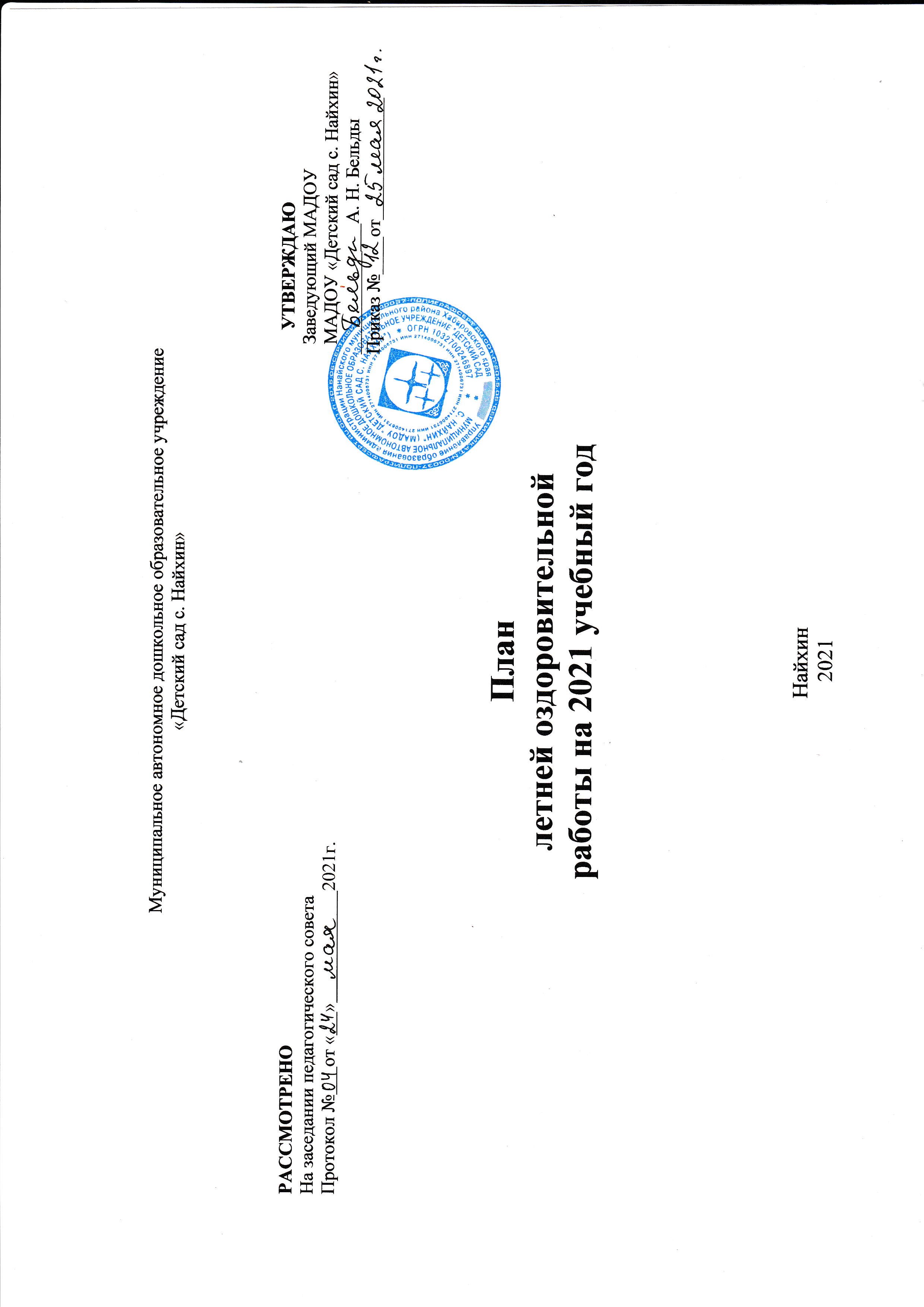  Пояснительная записка.Основным направлением работы МАДОУ «Детский сад с. Найхин» в летний оздоровительный период (далее – ЛОП) является охрана и укрепление физического и психического здоровья детей дошкольного возраста.Важным аспектом работы выделена интеграция деятельности педагогических работников, при организации профилактической, оздоровительной и коррекционной работы с детьми.Разработана система профилактических и оздоровительных мероприятий, составлен комплексный план оздоровительно-профилактических мероприятий на каждую возрастную группу. Система мероприятий направлена на рациональное осуществление совместными усилиями педагогов и родителей комплекса воспитательных и профилактических мер, направленных на укрепление здоровья растущего организма.В группах созданы картотеки подвижных игр, пособия, атрибуты для организации индивидуальной и подгрупповой работы с детьми. Проводятся физкультурные и музыкальные досуги и развлечения, в том числе и с участием родителей.Исходя из вышеизложенного, для достижения оздоровительно-воспитательного эффекта в летний период коллектив ДОУ ставит перед собой цель: объединить усилия взрослых (сотрудников ДОУ и родителей (законных представителей) воспитанников) по созданию условий, способствующих оздоровлению детского организма в летний период; эмоциональному, личностному, познавательному развитию ребёнка.Для реализации данной цели поставлены следующие задачи:Создавать условия, обеспечивающие охрану жизни и здоровья детей, предупреждение заболеваемости и травматизма.Реализовывать систему мероприятий, направленную на оздоровление и физическое развитие детей, их нравственное воспитание, развитие любознательности, познавательной активности, исследовательской и проектной деятельности, привитие любви и бережного отношения к природе, формирование привычки к здоровому образу жизни.Обеспечивать эмоциональное благополучие воспитанников, используя индивидуальный подход.Оказывать психолого-педагогическое сопровождение родителям по вопросам воспитания и оздоровления детей в летний период.Повышать профессиональное мастерство и компетентность педагогов, интегрировать всех специалистов в рамках единого образовательного пространства.Формы работы по образовательным областям:познавательное развитие – экспериментальная, познавательно-исследовательская, проектная деятельность;речевое развитие – беседы, дидактические игры, проектная деятельность, приобщение к художественной литературе;художественно-эстетическое развитие – выставки продуктивной деятельности, театрализованная деятельность, музыкально-художественная деятельность, конструктивно-модельная деятельность;социально-коммуникативное развитие – беседы нравственной и патриотической направленности, проектная деятельность, конкурсы, викторины;физическое развитие – спортивные досуги и праздники, организация условий для двигательной активности, игр с водой, закаливающих процедур.Ожидаемые результатыПовышение функциональных возможностей организма.Снижение заболеваемости; приобщение к ЗОЖ.Обогащение знаний детей, повышение их интереса к окружающему миру, творчеству, познанию, исследовательской деятельности. Развитие интереса к природе, положительных эмоциональных отношений, желание беречь природу и заботится о ней.Развитие умения выражать себя в музыкальной, театрализованной деятельности.Повышение эмоционального благополучия детей.Организационно-методическая деятельностьФизкультурно-оздоровительная работаРежим дня в летний оздоровительный периодПерспективный план мероприятий с детьмиАдминистративно-хозяйственная деятельностьПсихолого-педагогическое сопровождение№ п/пНаправленияработыМероприятияСрокиОтветственные1Работа с кадрамиМетодический часМетодический часМетодический час1Работа с кадрами«Организация работы коллектива ДОУ в летний оздоровительный период»31.05.21г.Заведующий, воспитатели,Музыкальный руководитель1Работа с кадрамиИнструктажИнструктажИнструктаж1Работа с кадрами«Охрана жизни и здоровья детей при организации летних праздников, игр, походов и экскурсий»28.05.21г.Заведующий1Работа с кадрами«Техника безопасности и охрана труда в летних условиях»28.05.21г.Заведующий1Работа с кадрами«Соблюдение питьевого и санитарно-эпидемиологического режима в летних условиях»28.05.21г.Заведующий1Работа с кадрами«Инструктаж по пожарной безопасности»28.05.21г.Заведующий1Работа с кадрамиКонсультацииКонсультацииКонсультации1Работа с кадрами«Организация детской деятельности в летний период»ИюньВоспитатели1Работа с кадрами«Оказание первой доврачебной помощи при несчастных случаях»ИюльВоспитатели1Работа с кадрами«Предупреждение детского травматизма»АвгустЗаведующий1Работа с кадрамиАдминистративные совещанияАдминистративные совещанияАдминистративные совещания1Работа с кадрами«Подготовка ДОУ к новому учебному году»01.06.21г.Заведующий1Работа с кадрами«Итоги летней оздоровительной работы ДОУ»31.08.21г.Заведующий2.Оснащение педагогического процесса в соответствии с ФГОС ДООформление летнего стендаИюнь Воспитатели2.Оснащение педагогического процесса в соответствии с ФГОС ДОСоставление перспективного плана, рабочих программИюнь – июльВоспитатели2.Оснащение педагогического процесса в соответствии с ФГОС ДОСоставление годового плана работы на 2021 – 2022 учебный годИюнь – августЗаведующий, 3.КонтрольОрганизация двигательного режима детей в течение дняПостоянноВоспитатели3.КонтрольОрганизация и проведение занимательной деятельности с детьми в течение дняПостоянноВоспитатели3.КонтрольСанитарное состояние участковПостоянноЗавхоз3.КонтрольСоблюдение инструкций по ОТ и ПБПостоянноЗаведующий3.КонтрольСостояние выносного материалаПостоянноВоспитатели3.КонтрольСоблюдение технологии приготовления пищи.ПостоянноБрокераж комиссии3.КонтрольПроведение оздоровительных мероприятий в группе.ПостоянноВоспитатели№Направления работыМероприятияСрокиОтветственныеФизкультурно-оздоровительноеОрганизация трехразовой прогулки.ПостоянноВоспитателиФизкультурно-оздоровительноеПрием детей на улице.ПостоянноВоспитателиФизкультурно-оздоровительноеУтренняя гимнастика на свежем воздухе.ПостоянноВоспитателиФизкультурно-оздоровительноеОздоровительный бег.ПостоянноВоспитателиФизкультурно-оздоровительноеСовместная деятельность по физическому развитию на воздухе:- спортивные досуги;- спортивные праздники;- подвижные игрыПостоянноВоспитателиФизкультурно-оздоровительноеМаксимальное пребывание детей на свежем воздухе.ПостоянноВоспитателиФизкультурно-оздоровительноеГимнастика после сна.ПостоянноВоспитателиФизкультурно-оздоровительноеПроведение закаливающих процедур:- воздушные ванны;- босохождение;- полоскание полости рта кипяченой водой;- топтание по рефлекторным и  мокрым дорожкам;- обливание рук до локтя с постепенным снижением температуры;- сон без маек.ПостоянноВоспитателиРежимные моментыПервая Младшая  группаСредняя группаСтаршая группаПриём детей, игры, дежурство, утренняя гимнастика7.00 – 8.207.00 – 8.207.00 – 8.10Подготовка к завтраку, завтрак8.20 – 8.408.20 – 8.408.20 – 8.40Игровая деятельность, подготовка к прогулке, выход на прогулку8.40 – 9.008.40 – 9.008.40 – 9.00Второй завтракПрогулка (игры, наблюдения, труд, специально организованная деятельность)9.00 – 11.309.00 – 12.009.00 – 12.15Подготовка к обеду, обед11.50 – 12.2012.10 – 12.4012.30 – 13.00Подготовка ко сну, дневной сон12.20 – 15.0012.40 – 15.0013.00 – 15.00Постепенный подъём, оздоровительные и гигиенические процедуры, полдник15.00 – 15.4515.00 – 15.4515.00 – 15.45Подготовка к прогулке, прогулка15.45 – 16.5015.45 – 17.0015.45 – 17.05Подготовка к ужину, ужин17.00 – 17.2017.05 – 17.2517.10 – 17.30Подготовка к прогулке, прогулка, уход домой17.20 – 19.0017.25 – 19.0017.40 – 19.00Сроки проведения.Тема дняСроки проведения.Тема дняМероприятияОтветственныеИЮНЬI неделя «Здравствуй, лето!»ИЮНЬI неделя «Здравствуй, лето!»ИЮНЬI неделя «Здравствуй, лето!»ИЮНЬI неделя «Здравствуй, лето!»01.06.21 - Международный день защиты детей.01.06.21 - Международный день защиты детей.I половина дня- Спортивно-музыкальное развлечение «Первый летний день в году не отдаст детей в беду».- Беседа «Лето снова с нами»».- Стендовая информация для родителей «Права детей».II половина дня- Рисунки на асфальте «Счастливое детство моё».Ответственные воспитатели, музыкальный руководитель,  (участники средние, старшие группы)02.06.21 - День русских народных сказок.02.06.21 - День русских народных сказок.I половина дня-Чтение русских народных сказок.-Рассматривание иллюстраций.-Драматизация любимых сказок.II половина дня- Выставки рисунков «Моя любимая сказка».ПедагогиДОУ.03.06.21 - Всемирный день охраны окружающей среды (День эколога).03.06.21 - Всемирный день охраны окружающей среды (День эколога).I половина дня- Экологическая тропа «Путешествие в мир природы».II половина дня- Рисование на тему «Берегите природу!».ПедагогиДОУ.04.06.21 - Пушкинский день России (День русского языка).04.06.21 - Пушкинский день России (День русского языка).I половина дня-Беседа  «Знакомьтесь, сказочник!» литературный час по творчеству А.С.Пушкина- Оформление выставки на общем стенде детских рисунков «Любимый сказочный герой».II половина дня- Дидактическая игра «Кто смешнее придумает название». -Дидактическая игра «Дорисуй героя».ПедагогиДОУ.II неделя «Безопасное лето!»II неделя «Безопасное лето!»II неделя «Безопасное лето!»II неделя «Безопасное лето!»07.06.21 - Международный день друзей.07.06.21 - Международный день друзей.I половина дня- Беседы: «Кто такой друг?», «Для чего нужны друзья».- П/и на прогулке: «Классики», «Скакалки», «Мышеловка», «Ловишки», «Карусели».II половина дня-Рисование портрета друга.ПедагогиДОУ.08.06.21 - «День ПДД».08.06.21 - «День ПДД».I половина дня- Спортивные упражнения: закрепление ПДД на площадке с дорожной разметкой.- Сюжетно-ролевая игра «ДПС». II половина дня- Творческая мастерская: рисование иллюстраций по прочитанному, чтение стихов и рассказов.ПедагогиДОУ.09.06.21 – День медицинского работника.09.06.21 – День медицинского работника.I половина дня-Утренняя гимнастика на площадке «Путешествие в Спортландию».-  Беседа с рассматриванием иллюстраций: «Профессия врач».- Беседы о здоровье: «Если что у вас болит, вам поможет Айболит», «Живые витамины», «Вредная еда».II половина дня- Нарисуй любимого героя из сказки «Мойдодыр» К. И. Чуковского. I половина дня- Рассматривание иллюстраций, альбомов «Столица - Москва».- Беседы: «Кузбасс – родина моя», «Наш флаг и наш герб».II половина дня- Выставка рисунков  «Мой любимый город».Педагоги ДОУ.10.06.21 - Всемирный день океанов.10.06.21 - Всемирный день океанов.I половина дня- Отгадывание загадок о водном мире.- Рассматривание иллюстраций «Водный транспорт».- Знакомство с правилами поведения на воде.II половина дня- Конкурс рисунков «Морские обитатели».ПедагогиДОУ11.06.21 - День России.(за 12.06.2021)11.06.21 - День России.(за 12.06.2021)I половина дня- Квест «Мы живем в России».-Рассматривание иллюстраций, альбомов «Столица - Москва».- Беседы: «Кузбасс – родина моя», «Наш флаг и наш герб».II половина дня- Выставка рисунков «Россия – Родина моя».Ответственные педагоги группы №2 ДОУ, учитель – логопед, для воспитанников средних, старших и подготовительных групп.III неделя«Лето в моем крае»III неделя«Лето в моем крае»III неделя«Лето в моем крае»III неделя«Лето в моем крае»15.06.21 – День растений.15.06.21 – День растений. I половина дняПутешествие по экологической тропе ДОУ:- Беседа «Зелёная аптека».-Дидактические игры «Зеленая аптека, «Что в поле растет?», «Найди наши деревья», «Выбери и назови кустарники».II половина дня-Лепка, рисование, аппликация по теме дня.ПедагогиДОУ.16.06.21 – День насекомых.16.06.21 – День насекомых.I половина дняПутешествие по экологической тропе ДОУ:- Игра - беседа «По муравьиной тропе».-Лепка, рисование, аппликация по теме дня.II половина дня-Изготовление альбома «Природа моего края».ПедагогиДОУ.17.06.21– День птиц.17.06.21– День птиц.I половина дня-Загадки про объекты живого мира.-Рассматривание альбомов, фотографий, открыток, слайдов с изображением птиц.-Беседы о птицах родного края.II половина дня- Рисование по замыслу.-Лепка, рисование, аппликация по теме дня.ПедагогиДОУ.18.06.21 – День животных.18.06.21 – День животных.I половина дня-Загадки про объекты живого мира.-Рассматривание альбомов, фотографий, открыток, слайдов с видами родной природы.-Рассматривание альбомов, фотографий, открыток, слайдов с изображением животных.-Беседы о животных родного краяII половина дня- Спортивное развлечение по теме дня.ПедагогиДОУ.IV неделя«Неделя искусств»IV неделя«Неделя искусств»IV неделя«Неделя искусств»IV неделя«Неделя искусств»21.06.21 – День отца.21.06.21 – День отца.I половина дня- Спортивно-оздоровительная квест-игра «Физкульт-Ура!».II половина дня- Рисование «Как мы проводим время дома»._ Чтение сказок, рассказов по данной тематике дня.Ответственные педагоги группы №2 ДОУ (участники все группы).22.06.21 - Знаем, помним, гордимся!(22.06.1941 год – начало войны с немецкими захватчиками).22.06.21 - Знаем, помним, гордимся!(22.06.1941 год – начало войны с немецкими захватчиками).I половина дня- Просмотр презентаций о ВОВ.- С/р игры: «Летчики», «Танкисты».- Экскурсия к мемориалу.II половина дня- Рисование рисунков для выставки в ДОУ «Знаем, помним, гордимся!». ПедагогиДОУ.23.06.21 - День нарядного участка.23.06.21 - День нарядного участка.I половина дня- Уход за клумбами, труд в саду.- Поделки из природного материала.- Изготовление гербариев- Работа с бросовым материалом и бумагой «Украсим участок».II половина дня-  Рисование «Краски лета», «Летний пейзаж».ПедагогиДОУ.24.06.21 – День осторожного пешехода.24.06.21 – День осторожного пешехода.I половина дня- Беседы о правилах поведения на дороге.II половина дня- Оформление газеты «Правила дорожного движения».ПедагогиДОУ.25.06.21 - День музыки.25.06.21 - День музыки.I половина дня-Хороводы, танцевальные игры «Делай так», «Не делай так».- Слушание «Звуки природы»- Песни «Колокольчик», «Кукушка», «Дождик», «Лесная песенка», «Лето – это красота»II половина дня- Рисование на песке.- М/и «Возьми флажок», «Найди пару», «Спой, как тебя зовут».ПедагогиДОУ.V неделя«Неделя занимательных превращений»V неделя«Неделя занимательных превращений»V неделя«Неделя занимательных превращений»28.06.21  – Друзья – Апачи и Каманчи.I половина дня-Просмотр мультфильмов из серии "Приключения Болека и Лелека": «Индейский трофей», «Индейский идол».-П/и: «Учимся бросать лассо – ловим буйвола», «Мы охотимся на пуму», «Земля, вода, огонь, воздух» - с мячом.II половина дня- Эстафета «Индейцы - лучшие наездники».I половина дня-Просмотр мультфильмов из серии "Приключения Болека и Лелека": «Индейский трофей», «Индейский идол».-П/и: «Учимся бросать лассо – ловим буйвола», «Мы охотимся на пуму», «Земля, вода, огонь, воздух» - с мячом.II половина дня- Эстафета «Индейцы - лучшие наездники».ПедагогиДОУ.29.06.21  - Джунгли зовут.I половина дняЗарядка «Забавные животные»-Беседа «Интересные факты о животных жарких стран», «Зачем тигру полоски, а жирафу пятна»- Д/и «Животные и их детеныши», «Поможем директору зоопарка», «Кто это», «Кто живет в пустыне».-Чтение: Н.И. Сладков «Разноцветная земля. Пустыня.», «Песчанкин дом. Черепаха. Разговоры в песках.», Р.Киплинг «Откуда у верблюда горб» и др.II половина дня-Сюжетно – ролевая игра «Мы -Маугли. Приключения в джунглях».I половина дняЗарядка «Забавные животные»-Беседа «Интересные факты о животных жарких стран», «Зачем тигру полоски, а жирафу пятна»- Д/и «Животные и их детеныши», «Поможем директору зоопарка», «Кто это», «Кто живет в пустыне».-Чтение: Н.И. Сладков «Разноцветная земля. Пустыня.», «Песчанкин дом. Черепаха. Разговоры в песках.», Р.Киплинг «Откуда у верблюда горб» и др.II половина дня-Сюжетно – ролевая игра «Мы -Маугли. Приключения в джунглях».Педагоги ДОУ.30.06.21 – День супергероя.I половина дня-Зарядка с человеком - пауком- Конкурс «Путешествие по небоскребу».-Полоса препятствий.-Посвящение в супергерои. Дети получают супергеройские имена и рисуют медали.II половина дня- Игры с мячом.I половина дня-Зарядка с человеком - пауком- Конкурс «Путешествие по небоскребу».-Полоса препятствий.-Посвящение в супергерои. Дети получают супергеройские имена и рисуют медали.II половина дня- Игры с мячом.Педагоги ДОУ.01.07.21 – День игр.I половина дня- Квест – игра по ПДД «По следам Маши и Медведя».II половина дня- Рисование по данной тематике.I половина дня- Квест – игра по ПДД «По следам Маши и Медведя».II половина дня- Рисование по данной тематике.Педагоги ДОУ.02.07.21 День веселого пирата.I половина дня- Беседа «На чем плавал человек».- «Мостик» конструирование из подручного материала.- П/и: «Море волнуется», «Чей дальше» - с мячом», «Прятки», Не разлей воду».II половина дня- Развлечение «В морском царстве, в подводном государстве».I половина дня- Беседа «На чем плавал человек».- «Мостик» конструирование из подручного материала.- П/и: «Море волнуется», «Чей дальше» - с мячом», «Прятки», Не разлей воду».II половина дня- Развлечение «В морском царстве, в подводном государстве».Педагоги ДОУ.ИЮЛЬI неделя«Неделя путешествий»ИЮЛЬI неделя«Неделя путешествий»ИЮЛЬI неделя«Неделя путешествий»ИЮЛЬI неделя«Неделя путешествий»05.07.21 – Путешествие в космос.I половина дня- Д/и «Еда для космонавта». -Рисование, лепка, аппликация «Лунный пейзаж», «Звезды», «Ночное небо», «Космос», «Ракета».- Отгадывание загадок по теме. II половина дня- Познавательная викторина «Космос.I половина дня- Д/и «Еда для космонавта». -Рисование, лепка, аппликация «Лунный пейзаж», «Звезды», «Ночное небо», «Космос», «Ракета».- Отгадывание загадок по теме. II половина дня- Познавательная викторина «Космос.Педагоги ДОУ.06.07.21 – Путешествие в мир природы.I половина дня- Знакомство с флорой и фауной Африки.- Беседа с рассматриванием картинок по данной теме.II половина дня- Развлечение для детей «Я возьму с собой в дорогу».I половина дня- Знакомство с флорой и фауной Африки.- Беседа с рассматриванием картинок по данной теме.II половина дня- Развлечение для детей «Я возьму с собой в дорогу».Педагоги ДОУ.07.07.21 – День Ивана Купала.I половина дня- Развлечение для воспитанников «Праздник Нептуна».- Беседа о традициях праздника.- Игры с водой на прогулке.II половина дня- Рисование мелом на асфальте «Водные жители».I половина дня- Развлечение для воспитанников «Праздник Нептуна».- Беседа о традициях праздника.- Игры с водой на прогулке.II половина дня- Рисование мелом на асфальте «Водные жители».Педагоги ДОУ.08.07.21 - Всероссийский день семьи, любви и верности. I половина дня- Беседы на темы: «Семья-это значит Мы вместе», «Неразлучная семья», «Вся семья вместе и душа на месте».II половина дня- Организация сюжетно-ролевых игр «Семья», «Дочки-матери», «Наш дом» и т.п.I половина дня- Беседы на темы: «Семья-это значит Мы вместе», «Неразлучная семья», «Вся семья вместе и душа на месте».II половина дня- Организация сюжетно-ролевых игр «Семья», «Дочки-матери», «Наш дом» и т.п.Педагоги ДОУ.09.07.21 – Путешествие по морю.I половина дня- Опыты «Раскрасим воду в разный цвет».- П/и «Не разлей воду».- Слушание «Море в музыке», «Шум моря» (звуки).- С/р игра: «В гостях у жителей подводного царства.II половина дня- Игра – путешествие «По дну океана вместе с Русалочкой».I половина дня- Опыты «Раскрасим воду в разный цвет».- П/и «Не разлей воду».- Слушание «Море в музыке», «Шум моря» (звуки).- С/р игра: «В гостях у жителей подводного царства.II половина дня- Игра – путешествие «По дну океана вместе с Русалочкой».Педагоги ДОУ.II неделя«Неделя развлечений»II неделя«Неделя развлечений»II неделя«Неделя развлечений»II неделя«Неделя развлечений»12.07.21 – День мыльных пузырей.I половина дня-Опыты с мылом и водой.-Игры с мыльными пузырями.II половина дня- Аттракционы «Чей пузырь взлетит выше», «Самый большой пузырь», «Лопнет - не лопнет».I половина дня-Опыты с мылом и водой.-Игры с мыльными пузырями.II половина дня- Аттракционы «Чей пузырь взлетит выше», «Самый большой пузырь», «Лопнет - не лопнет».Педагоги ДОУ.13.07.21 – День любимых игр и игрушек.I половина дняУтренняя гимнастика «Мы игрушки».-Беседа «Волшебный мир игрушек» (рассказ воспитателя об истории игрушки, рассматривание иллюстраций и различных игрушек в групповой комнате)Выставка «Моя любимая игрушка» (дети приносят из дома на один день любимые игрушки, вместе с воспитателем устраивают выставку)Рисование на тему: «Моя любимая игрушка».II половина дня- Сюжетно-ролевая игра «Поездка в Детский мир».I половина дняУтренняя гимнастика «Мы игрушки».-Беседа «Волшебный мир игрушек» (рассказ воспитателя об истории игрушки, рассматривание иллюстраций и различных игрушек в групповой комнате)Выставка «Моя любимая игрушка» (дети приносят из дома на один день любимые игрушки, вместе с воспитателем устраивают выставку)Рисование на тему: «Моя любимая игрушка».II половина дня- Сюжетно-ролевая игра «Поездка в Детский мир».Педагоги ДОУ.14.07.21–День пожарного надзора.I половина дня- Беседы о правилах П.Б.- Развлечение «Спички детям не игрушки».- Просмотр мультфильмов.II половина дня- Рисование «Опасные предметы».I половина дня- Беседы о правилах П.Б.- Развлечение «Спички детям не игрушки».- Просмотр мультфильмов.II половина дня- Рисование «Опасные предметы».Заведующий, педагоги ДОУ.15.07.21 – День веселых красок.I половина дня- Словесная дидактическая игра «Кто больше назовет предметов одного цвета»-Дидактическая игра «Найдем краски для времен года» , «Соберем радугу».-П/и «Краски», «Встань на свое место».II половина дня- Нетрадиционное рисование «Рисуем без кисточек и карандашей».I половина дня- Словесная дидактическая игра «Кто больше назовет предметов одного цвета»-Дидактическая игра «Найдем краски для времен года» , «Соберем радугу».-П/и «Краски», «Встань на свое место».II половина дня- Нетрадиционное рисование «Рисуем без кисточек и карандашей».Педагоги ДОУ.16.07.21 – День народных игр.I половина дня- Создание радостного настроения через ознакомление с народными играми.- Рассматривание альбомов «Народные игры».II половина дня- Подвижные народные игры: «Бабки» (используем вместо бабок –кегли); «Горелки», «Ручеек», «Волк во рву», «Жмурки» и другие.-Чтение литературных произведений по теме дня.I половина дня- Создание радостного настроения через ознакомление с народными играми.- Рассматривание альбомов «Народные игры».II половина дня- Подвижные народные игры: «Бабки» (используем вместо бабок –кегли); «Горелки», «Ручеек», «Волк во рву», «Жмурки» и другие.-Чтение литературных произведений по теме дня.Педагоги ДОУ.III неделя«Неделя юных исследователей»III неделя«Неделя юных исследователей»III неделя«Неделя юных исследователей»III неделя«Неделя юных исследователей»19.07.21 - Всемирный день китов и дельфинов.I половина дня- Игра-викторина «Как по морю-океану».- П/игры: «Море волнуется раз..»II половина дня- Рисование «Подводный мир».I половина дня- Игра-викторина «Как по морю-океану».- П/игры: «Море волнуется раз..»II половина дня- Рисование «Подводный мир».Педагоги ДОУ.20.07.21 - День домашних любимцев.I половина дня- Беседы  о домашних животных и о той пользе, которую они приносят людям.-Рассматривание иллюстраций и картин о домашних животных.II половина дня-Оформление альбома «Мой любимый питомец» - фотографии и рисунки детей.I половина дня- Беседы  о домашних животных и о той пользе, которую они приносят людям.-Рассматривание иллюстраций и картин о домашних животных.II половина дня-Оформление альбома «Мой любимый питомец» - фотографии и рисунки детей.Педагоги ДОУ.21.07.21 – Летний праздник.I половина дня- Развлечение «В гости к лесным зверям».II половина дня- Лепка по данной тематике.I половина дня- Развлечение «В гости к лесным зверям».II половина дня- Лепка по данной тематике.Педагоги ДОУ.22.07.21 – День юного натуралиста.I половина дня- Беседа с рассматриванием картинок.-Чтение художественной литературы природоведческого характера.-Д/и: «Береги природу», «Скажи название» «Узнай растение по листу».-П/и: «Земля, вода, огонь, воздух» - с мячом, «Солнечные зайчики», «Скакалки».- С/р игра: «Лесное путешествие»II половина дня- Изготовление знаков «Правила поведения в лесу». Изготовление «Красной книги», альбома «Родной край».I половина дня- Беседа с рассматриванием картинок.-Чтение художественной литературы природоведческого характера.-Д/и: «Береги природу», «Скажи название» «Узнай растение по листу».-П/и: «Земля, вода, огонь, воздух» - с мячом, «Солнечные зайчики», «Скакалки».- С/р игра: «Лесное путешествие»II половина дня- Изготовление знаков «Правила поведения в лесу». Изготовление «Красной книги», альбома «Родной край».Педагоги ДОУ.23.07.21 - День почемучек.I половина дняБеседа с рассматриванием картинок.- Викторина «Что, где, когда», «Всезнайка».-Логические задания: найди отличия, ребусы, кроссворды.II половина дня- Делаем солнечные часы. Опыты и эксперименты во время прогулки.I половина дняБеседа с рассматриванием картинок.- Викторина «Что, где, когда», «Всезнайка».-Логические задания: найди отличия, ребусы, кроссворды.II половина дня- Делаем солнечные часы. Опыты и эксперименты во время прогулки.Педагоги ДОУ.IV неделя«День добрых дел!»IV неделя«День добрых дел!»IV неделя«День добрых дел!»IV неделя«День добрых дел!»26.07.21 - Международныйдень дружбы.I половина дня- Беседа на тему: «Что такое дружба? Для чего нужны друзья?».- Дидактическая игра «Хорошо и плохо».- Чтение сказки В. Катаева «Цветик-семицветик».II половина дня- Акция «Подари улыбку другу».I половина дня- Беседа на тему: «Что такое дружба? Для чего нужны друзья?».- Дидактическая игра «Хорошо и плохо».- Чтение сказки В. Катаева «Цветик-семицветик».II половина дня- Акция «Подари улыбку другу».Педагоги ДОУ.27.07.21 – День книжки - малышки.I половина дня- Ремонт книжек.-Выставка поделок, игрушек-самоделок «Герои волшебных русских сказок».II половина дня- Изготовление книжек-малышек.I половина дня- Ремонт книжек.-Выставка поделок, игрушек-самоделок «Герои волшебных русских сказок».II половина дня- Изготовление книжек-малышек.Педагоги ДОУ.28.07.21 – Международный день светофора.I половина дня- Беседа: «История рождения светофора».- Спортивное мероприятие «В гостях у Светофора».- Конкурс «Дорожные знаки»(оформление выставки в группе).II половина дня- Дидактическая игра: «Собери светофор». - Викторина «Наш друг – светофор».I половина дня- Беседа: «История рождения светофора».- Спортивное мероприятие «В гостях у Светофора».- Конкурс «Дорожные знаки»(оформление выставки в группе).II половина дня- Дидактическая игра: «Собери светофор». - Викторина «Наш друг – светофор».ПедагогиДОУ.29.07.21 –Путешествие в прошлое.I половина дня- Дидактические игры «Раньше и сейчас», «Что сначала, что потом».- Игра-ориентирование «Археологи».II половина дня- Нетрадиционные виды рисования по теме.I половина дня- Дидактические игры «Раньше и сейчас», «Что сначала, что потом».- Игра-ориентирование «Археологи».II половина дня- Нетрадиционные виды рисования по теме.Педагоги ДОУ.30.07.21 – Ильин день.I половина дня- Беседа о традициях, празднования праздника «Ильин день».- Приметы праздника.II половина дня- Рисование по теме праздника.I половина дня- Беседа о традициях, празднования праздника «Ильин день».- Приметы праздника.II половина дня- Рисование по теме праздника.Педагоги ДОУ.АВГУСТ I неделя«Будьте здоровы!»АВГУСТ I неделя«Будьте здоровы!»АВГУСТ I неделя«Будьте здоровы!»АВГУСТ I неделя«Будьте здоровы!»02.08.21 - Жили-были - Ох и Ах.02.08.21 - Жили-были - Ох и Ах.I половина дняПриглашение родителей на открытую зарядку «Здоровье в порядке, спасибо зарядке». -Аттракционы «Попади в цель», «Подбрось - поймай», «Стенка - хлопок».-Чтение стихов о спорте.-Загадывание загадок о спортивных атрибутах.II половина дня-Развлечение «Одень спортсмена».ПедагогиДОУ.03.08.21 – Будьте здоровы.03.08.21 – Будьте здоровы.I половина дня- Беседы: «Уроки безопасности», "Беседа о здоровье, о чистоте" «Друзья Мойдодыра».-Беседа «Как много есть разных наук, зачем нам нужны науки».II половина дня- Игра-путешествия с воспитанниками.ПедагогиДОУ.04.08.20 - День физкультурника.04.08.20 - День физкультурника.I половина дня- Беседы о здоровом образе жизни с иллюстрациями.- Спортивный праздник «Весёлые старты».II половина дня- Заучивание стихотворений, пословиц и поговорок о спорте.- Рисование «Спортивная эмблема группы».ПедагогиДОУ.05.08.21 - В гости к Айболиту.05.08.21 - В гости к Айболиту.I половина дня- Слушание произведения К.И. Чуковского «Айболит».-Просмотр мультипликационных фильмов из серии Смешарики: «Личная гигиена», «Ёжик и здоровье».II половина дня-  Игра – путешествие «В гости к Айболиту».Педагоги ДОУ.06.08.21– Витаминка в гостях у ребят.06.08.21– Витаминка в гостях у ребят.I половина дня- Беседа «Витамины я люблю - быть здоровым я хочу».- Игра «Съедобное - несъедобное» - беседа о значении продуктов питания в жизни человека.II половина дня- Развлечение «Веселые эстафеты».ПедагогиДОУ.II неделя«Мы живём в России»II неделя«Мы живём в России»II неделя«Мы живём в России»II неделя«Мы живём в России»09.08.21– День нашего города.09.08.21– День нашего города.I половина дня- Рассматривание книг, иллюстраций, открыток «город Юрга».- Рассматривание альбома и беседы «Люди, прославившие наш город».- Чтение стихов о родном городе.II половина дня-Рисование «Люби и знай свой город».ПедагогиДОУ.10.08.21 – День родного края.10.08.21 – День родного края.I половина дня- Беседы: «Край, в котором мы живём», «О чём рассказывают памятники», «Люди, прославившие наш край».- Чтение художественной литературы: В. Степанов. «Что мы Родиной зовем».- Беседа о природных богатствах родного края.II половина дня- Прослушивание в аудиозаписи русских народных песен.- Рисование «Наша улица, наш город».ПедагогиДОУ.11.08.21 – День государственного флага.11.08.21 – День государственного флага.I половина дня- Беседы: «Флаг России».- Рассматривание альбома «Россия-Родина моя».II половина дня- Чтение стихов о родном крае, мире.- Чтение русских народных сказок: «Садко», «Илья Муромец и Соловей разбойник».ПедагогиДОУ.12.08.21 - «Медовый спас»12.08.21 - «Медовый спас»I половина дня- Беседа о традициях празднования праздника «Медовый спас»- Приметы праздника- Народные советы- Рисование по теме праздникаII половина дня- Чтение пословиц, поговорок и загадок «Черен мак, да бояре едят», «Рад Яков, что пирог с маком», «На тычинке городок, в нем семьсот воевод» и др.Педагоги ДОУ.13.08.21 – Клуб путешественников.13.08.21 – Клуб путешественников.I половина дня- Беседа с рассматриванием детских энциклопедий по данной теме.- Рисование по теме.II половина дняСоздание альбома «Такие разные страны», «Путешествуем по миру».ПедагогиДОУ.III неделя«Знания – сила!»III неделя«Знания – сила!»III неделя«Знания – сила!»III неделя«Знания – сила!»16.08.21 – День лекарственных растений.16.08.21 – День лекарственных растений.I половина дня- Беседы: «Что такое лекарственные растения»; «Где и как используют лекарственные растения»; «Место произрастания лекарственных растений».- Просмотр книг, альбомов, энциклопедий о лекарственных растениях.II половина дня- Д/и: «Что было бы если бы исчезли…», «Какого растения не стало», «Слова», «Что лишнее».ПедагогиДОУ.17.08.21 - День юного художника.17.08.21 - День юного художника.I половина дня- Беседы «Кто такие художники», «Жанры живописи».- Конкурс "Юные художники" коллективное рисование на асфальте.II половина дня- Свободное рисование по данной теме.ПедагогиДОУ.18.08.21 – День кино России.18.08.21 – День кино России.I половина дня- Беседа о кино, «Какие фильмы вы смотрели, какие вам особенно понравились, о чем они», «Как снимают кино». - Отгадывание   загадок по тематике детских фильмов.- Прослушивание музыки и песен из детских фильмов.II половина дня- Д/и: «Придумай новых героев», «Эмоции героев».- Рисование «Мой любимый герой кино» - совместно с родителями.ПедагогиДОУ.19.08.21 – День летних именинников.19.08.21 – День летних именинников.I половина дня- Чтение стихов, посвященных именинникам.- Поздравления именинников.- Исполнение песни о дне рождении.- Хороводы.II половина дня- Изготовление подарков для именинников.ПедагогиДОУ.20.08.21 – День солнца.20.08.21 – День солнца.I половина дня- Чтение: «Заботливое солнышко», Ю. Марцинкявичюс «Солнце отдыхает», армянская потешка «Где ночует солнышко».- Игра на прогулке: «Следопыты».- Наблюдение за солнцем на прогулке.II половина дня- Рисование солнышка – нетрадиционными способами.ПедагогиДОУ.IV неделя«По страницам летних дней»IV неделя«По страницам летних дней»IV неделя«По страницам летних дней»IV неделя«По страницам летних дней»23.08.21– День огородника.23.08.21– День огородника.I половина дня- Рассматривание энциклопедий- Подбор иллюстраций, открыток по теме- Чтение художественной литературы, отгадывание загадок-Д/и: «Найди по описанию», «Пазлы», «Разрезные картинки», «Домино», «Чудесный мешочек», «Вершки – корешки».- П/и: «Съедобное – несъедобное», «Найди пару», «Огуречик».II половина дня- Инсценировка «Спор овощей».- С/р игра: «Овощной магазин».ПедагогиДОУ.24.08.21 - День театра.24.08.21 - День театра.I половина дня- Заучивание стихов о летней природе (Суриков, Тютчев, Прокофьев).-Игровое упражнение «Актеры», «Пантомима».II половина дня- Изготовление фотоколлажа «Маленькие артисты» (совместно с родителями).ПедагогиДОУ.25.08.21 – День книжекВ. Сутеева.25.08.21 – День книжекВ. Сутеева.I половина дня- Беседы: «В. Сутеев и его книги» с рассматриванием иллюстраций.- Просмотр мультфильмов по произведениям В. Сутеева.- Чтение сказки «Кто сказал МЯУ».II половина дня- С/Р игры по сюжету сказок В.Сутеева.ПедагогиДОУ.26.08.21 – День отдыха.26.08.21 – День отдыха.I половина дня- Беседа: «Для чего нужен отдых», «Как мы любим отдыхать».- Настольные игры по выбору детей.II половина дня- Свободная деятельность детей. Игры по замыслу.ПедагогиДОУ.27.08.21 - День Знайки.27.08.21 - День Знайки.I половина дня-Игра-путешествие «В гости к Василисе Премудрой».-Беседа «Как много есть разных наук, зачем нам нужны науки».II половина дня- Чтение стихов с математическим содержанием.- Д/и: «Четвертый лишний»,«Что перепутал художник», «Классификация», «Разноцветные фигуры».ПедагогиДОУ.V неделя«По страницам летних дней»V неделя«По страницам летних дней»V неделя«По страницам летних дней»V неделя«По страницам летних дней»30.08.21 – День искусств.30.08.21 – День искусств.I половина дня- Рассматривание летних пейзажей   Левитан, Куинджи, Шишкин. - Рассматривание натюрмортов Минон, Толстой, Грабарь.- Игровое упражнение«Композиция», «Составь натюрморт».II половина дня- Развлечение «Лучший чтец».ПедагогиДОУ.31.08.21 - До свидания лето.31.08.21 - До свидания лето.I половина дня- Спортивный праздник «До свидания, лето».- Беседы «Чем вам запомнилось лето».II половина дня-  Рисование по данной тематике.Педагоги ДОУ.№Направления работыМероприятияСрокиОтветственные1АкцииАкция «Украсим детский сад цветами»Май – июньВоспитатели2Ремонт помещений ДОУПодготовка помещений к новому учебному годуИюльЗаведующий, завхоз3Благоустройство территорииПодготовка прогулочных участков к ЛОПМай – июньВоспитатели3Благоустройство территорииЗамена песка в песочницахИюньЗавхоз3Благоустройство территорииЧастичная покраска оборудования на прогулочных участкахМайЗавхоз, воспитатели№Направления работыМероприятияСрокиОтветственные1С детьми с ОВЗСД: 1 неделя – Игра: «Я сегодня вот такой…», беседа по теме недели «Доброта в кругу друзей».2 неделя – подвижная игра «Повторение ритма», беседа «Значение времени», подвижная игра «Мы плетнем цепь».3 неделя – игра «Бумажное приветствие», беседа на тему «Краски радуги и наше настроение», подвижная игра «Встаньте те, кто…».4 неделя – игра «Коридор приветствий», беседа «Сказки и волшебство», коммуникативная игра «Опиши друга».ИюньППК1С детьми с ОВЗСД: 1 неделя: игра «Иностранцы», беседа-развлечение «Традиции русского народа, Ильин день», коммуникативная игра «Подарок на всех».2 неделя – игра «Понарошку», беседа-развлечение «Традиции русского народа, день любви, семьи и верности», игра-развлечение «Цветик-семицветик».3 неделя – игра «Обезьянка из Бразилии», беседа «Шутки в нашей жизни», подвижная игра «Совушка-сова».4 неделя - игра «Как чихает великан», беседа «Домашние любимцы», игра подвижная «Холодно-горячо», «Лево-право».5 неделя – игра «Цапля, воробей, ворона», беседа-развлечение «В кругу друзей», подвижная игра «Маленькое привидение».ИюльППКСД: 1 неделя – игра подвижная «Морские волны», беседа «Знакомство с традициями русского народа, Ильин день», игра «Звери на болоте».2 неделя – игра «Маленькая птичка», беседа о путешественниках «Красота планеты Земля», игра «Смена ритмов».3 неделя – игра «Настроение дождя», беседа «Знакомство с традициями русского народа, медовый и яблочный спас», игра подвижная «Шумный оркестр». 4 неделя – игра «Конкурс хвастунов», игра фантазия «О школе», игра подвижная «Закружилась карусель».5 неделя   - Игра «Ловим комаров», подвижная игра «Добрые эльфы», игра «Жизнь в лесу».АвгустППК2С родителямиСтендовая консультация: «Игры, которые можно провести дома».Стендовая консультация (улица): «Общение с незнакомцами», «Ядовитые растения».ИюньВоспитатели2С родителямиСтендовая консультация (улица): «Безопасность на отдыхе».ИюльВоспитатели2С родителямиПамятка «Как помочь ребёнку быстрее привыкнуть к детскому саду». Стендовая консультация (улица): «Безопасность на улице летом».АвгустВоспитателиПредседатель ППК2С родителямиПсихологическое просвещение родителей, индивидуальные консультации (по запросу)Июнь – августВоспитатели Председатель ППК3С педагогамиПсихологическое просвещение педагогов, индивидуальные консультации (по запросу)Июнь – августПредседатель ППК